                                                                                                                                  ΑΝΑΡΤΗΤΕΑ ΣΤΟ ΔΙΑΔΙΚΤΥΟΣχετ.: αριθμ. 96583 /Δ2/24-8-2012 (ΑΔΑ: Β4ΓΤ9-ΟΥ9) εγκύκλιός μας Σε συνέχεια της ανωτέρω σχετικής εγκυκλίου, σας γνωρίζουμε ότι το Υπουργείο Παιδείας και Θρησκευμάτων, Πολιτισμού και Αθλητισμού, προκειμένου να καλύψει σαράντα πέντε (45) οργανικές θέσεις, που διατέθηκαν σε υποψηφίους από τους πίνακες διοριστέων του ΑΣΕΠ του έτους 2008 (αριθμ. 2Π/2008, 3Π/2008 και 5Π/2008 σχετικές Προκηρύξεις) (ποσοστό 60%) και δεν καλύφθηκαν, είτε επειδή οι εκπαιδευτικοί δεν υπέβαλαν αίτηση είτε επειδή διορίστηκαν σε εφαρμογή άλλων διατάξεων, μετά τους διορισμούς που πραγματοποιήθηκαν για το σχολικό έτος 2012-2013, θα προβεί σε συμπληρωματικό διορισμό εκπαιδευτικού προσωπικού από τους οικείους πίνακες επιτυχόντων, λόγω νομίμου παρατάσεώς τους για το ίδιο σχολικό έτος.  Καλούνται επιτυχόντες  κλάδων ΠΕ02 Φιλολόγων: τρεις (3), ΠΕ03: Μαθηματικών δεκατέσσερις (14), ΠΕ04.01 Φυσικών: εννιά (9), ΠΕ04.02 Χημικών: πέντε (5), ΠΕ04.04 Βιολόγων: δύο (2), ΠΕ04.05 Γεωλόγων: δύο (2), ΠΕ10 Κοινωνιολόγων: ένας (1),  ΠΕ12.04 Μηχανολόγων, Μηχανικών Παραγ., Ναυπηγών: δύο (2), ΠΕ12.05 Ηλεκτρολόγων Μηχανικών: τέσσερις (4) και ΠΕ12.06 Ηλεκτρονικών Μηχανικών, Φυσ.Ραδιοηλεκτρολόγων: τρεις (3), για την πλήρωση των παραπάνω θέσεων .Προθεσμία υποβολής αιτήσεων ορίζεται:   από  11 -10-2012   μέχρι και    15 -10-2012.Η προθεσμία είναι αποκλειστική και ουδεμία παράταση θα δοθεί.ΥΠΟΒΟΛΗ ΑΙΤΗΣΕΩΝΗ αίτηση-δήλωση, η οποία αποτελεί ταυτόχρονα και Υπεύθυνη Δήλωση του άρθρου 8 του Ν.1599/1986, θα υποβληθεί σε μία μόνο Διεύθυνση αυτοπροσώπως ή με νόμιμα εξουσιοδοτημένο πρόσωπο. Επισημαίνεται ότι για την υποβολή της αίτησης απαιτείται αποκλειστικά και μόνο η προσκόμιση του δελτίου ταυτότητας ή διαβατηρίου. Υποψήφιοι, οι οποίοι δεν υπέβαλαν αίτηση αναπληρωτή σχολ. έτους 2012-2013 σε εφαρμογή της αριθμ. 80430/Δ1/13.07.2012 (ΑΔΑ: Β41Ξ9-Ω93) εγκυκλίου, ήτοι δεν προσκόμισαν τα απαραίτητα δικαιολογητικά, οφείλουν να τα προσκομίσουν με την παρούσα εγκύκλιο.ΔΙΚΑΙΟΥΧΟΙ ΥΠΟΒΟΛΗΣ ΑΙΤΗΣΗΣ – ΔΗΛΩΣΗΣΔικαίωμα υποβολής Αίτησης-Δήλωσης έχουν οι εγγεγραμμένοι στους οικείους πίνακες επιτυχόντων , οι οποίοι διατέθηκαν με την αριθμ. 244/27-9-2012 απόφαση του Γ’ Τμήματος του ΑΣΕΠ, για την πλήρωση των 45 κενών θέσεων εκπαιδευτικών των ανωτέρω κλάδων και ειδικοτήτων, λόγω νομίμου παρατάσεως του πίνακα επιτυχόντων για το σχολικό έτος 2012-2013, και μόνο αυτοί, όπως έχουν περιληφθεί στο συνημμένο πίνακα αποδεκτών και με τη φθίνουσα σειρά που αναφέρονται σε αυτόν.  Κατά τα λοιπά ισχύουν όσα αναφέρονται στην αριθμ. 96583 /Δ2/24-8-2012 εγκύκλιό μας.ΠΡΟΣΟΧΗ: Στο Παράρτημα ΙΙ αναφέρονται οι περιοχές διορισμού της Δ/θμιας Εκπαίδευσης που δεν καλύφθηκαν μετά τους διορισμούς σχολικού έτους 2012-2013 σύμφωνα με την αριθμ. 98290/Δ2/29-8-2012 (ΦΕΚ 925 /τ.Γ΄/6-9-2012) υ.α. (ΑΔΑ: Β4Θ99-Χ79)  Οι υποψήφιοι, κατά την παρούσα πρόσκληση, θα πρέπει να δηλώσουν όλες τις περιοχές διορισμού με τη σειρά που επιθυμούν, σύμφωνα με τους συνημμένους πίνακες, προκειμένου να εξασφαλίσουν το διορισμό τους.ΓΕΝΙΚΕΣ ΟΔΗΓΙΕΣ Παρακαλούνται οι Προϊστάμενοι των Διευθύνσεων Β/θμιας Εκπ/σης και οι υπάλληλοι οι οποίοι είναι επιφορτισμένοι με την παραλαβή των αιτήσεων (και των σχετικών δικαιολογητικών), καθώς και οι υπεύθυνοι για την καταχώρισή τους στο Ολοκληρωμένο Πληροφοριακό Σύστημα να έχουν τη φροντίδα της σωστής συμπλήρωσης και τον αυστηρό και ενδελεχή έλεγχο συνδρομής των προϋποθέσεων διορισμού κατά τη διαδικασία αυτή, σύμφωνα με τα αναφερόμενα στην αριθμ. 96583 /Δ2/24-8-2012 εγκύκλιό μας . Η παρούσα εγκύκλιος και οι συνοδευτικοί πίνακες πρέπει να αναρτηθούν στους πίνακες ανακοινώσεων και να παρέχεται κάθε διευκρίνιση στους υποψηφίους κατά τη διαδικασία υποβολής των αιτήσεων. Σημειώνεται ότι η παρούσα εγκύκλιος αναρτάται στην ιστοσελίδα του Υπουργείου http://www.minedu.gov.gr, καθώς και του Προγράμματος Διαύγεια http://et.diavgeia.gov.gr/.Συν.: Παραρτήματα Ι,ΙΙ και ΙΙΙΕσωτερική Διανομή: 1.   Γραφείο Υπουργού2.   Γραφείο Υφυπουργού3.   Γραφείο Γενικού Γραμματέα4.   Γενική Δ/νση Δ/σης Προσ/κού Π.Ε. & Δ.Ε. 5.   Δ/νση Προσωπικού Π.Ε. - Τμήμα Α΄6.   Δ/νση Προσωπικού Δ.Ε. - Τμήμα Α΄7.   Δ/νση Λειτουργικής Ανάπτυξης Πληροφοριακών Συστημάτων8.   Δ/νση Σπουδών Δ.Ε.9.   ΓΕΠΟ ΠΑΡΑΡΤΗΜΑ Ι. ΥΠΟΔΕΙΓΜΑ ΑΙΤΗΣΗΣ/ΔΗΛΩΣΗΣ ΠΡΟΤΙΜΗΣΕΩΝ ΥΠΟΨΗΦΙΩΝ ΕΚΠΑΙΔΕΥΤΙΚΩΝ ΚΛΑΔΩΝ ΤΗΣ ΔΕΥΤΕΡΟΒΑΘΜΙΑΣ ΕΚΠΑΙΔΕΥΣΗΣ ΓΙΑ ΜΟΝΙΜΟ ΔΙΟΡΙΣΜΟ ΣΧΟΛ. ΕΤΟΥΣ 2012-2013ΠΑΡΑΡΤΗΜΑ ΙΙ. ΣΥΜΠΛΗΡΩΜΑΤΙΚΟΙ ΔΙΟΡΙΣΜΟΙ ΣΧΟΛΙΚΟΥ ΕΤΟΥΣ 2012-2013ΠΕΡΙΟΧΕΣ ΔΙΟΡΙΣΜΟΥ ΔΕΥΤΕΡΟΒΑΘΜΙΑΣ ΕΚΠΑΙΔΕΥΣΗΣΠΕ02.00 ΚΛΑΔΟΣ ΦΙΛΟΛΟΓΩΝ Γ΄Δωδεκανήσου, Δ΄Δωδεκανήσου, Β΄Κεφαλληνίας, Α΄ Κυκλάδων, Β΄ Κυκλάδων, Γ΄ Κυκλάδων, Γ΄ Λέσβου, Γ΄ Πειραιά, Β΄ Ρεθύμνου, Γ΄ Χίου, Δ΄ ΧίουΠΕ03.00 ΚΛΑΔΟΣ ΜΑΘΗΜΑΤΙΚΩΝ Α΄ Δωδεκανήσου, Γ΄ Δωδεκανήσου, Δ΄ Δωδεκανήσου, Δ΄ Ηλείας,
Β΄ Καβάλας, Γ΄ Καβάλας, Δ΄ Καβάλας, Β΄ Κυκλάδων, Δ΄ Κυκλάδων, Γ΄ Λέσβου,
Α΄ Ξάνθης, Α΄ Ρεθύμνου, Β΄ Ρεθύμνου, Δ΄ Σάμου, Β΄ Χαλκιδικής, Δ΄ ΧαλκιδικήςΠΕ04.01 ΚΛΑΔΟΣ ΦΥΣΙΚΩΝ Α΄ Δωδεκανήσου, Γ΄ Δωδεκανήσου, Δ΄ Δωδεκανήσου, Α΄ Κεφαλληνίας, 
Β΄ Λασιθίου, Β΄ Ρεθύμνου, Α΄ ΡοδόπηςΠΕ04.02 ΚΛΑΔΟΣ ΧΗΜΙΚΩΝΔ΄ Αιτωλ/νίας, Β΄ Αρκαδίας, Δ΄ Δωδεκανήσου, Δ΄ Ευβοίας, Α΄ Ευρυτανίας,
Α΄ Ζακύνθου, Α΄ Ηλείας, Α΄ Θεσπρωτίας, Α΄ Καστοριάς, Α΄ Κοζάνης, Α΄ Πιερίας,
Γ΄ Πρέβεζας, Α΄ Ρεθύμνου, Β΄ Ρεθύμνου, Β΄ Φθιώτιδος, Γ΄ Φλώρινας, Α΄ Χίου, Γ΄ ΧίουΠΕ04.04 ΚΛΑΔΟΣ ΒΙΟΛΟΓΩΝΑ΄ Αιτωλ/νίας, Α΄ Αρκαδίας, Α΄ Άρτας, Α΄ Βοιωτίας, Α΄ Γρεβενών, Α΄ Δωδεκανήσου,
Α΄ Έβρου, Α΄ Ευβοίας, Α΄ Ευρυτανίας, Α΄ Ζακύνθου, Α΄ Ηρακλείου, Α΄ Θεσπρωτίας,
Α΄ Ιωαννίνων, Α΄ Καρδίτσας, Α΄ Κεφαλληνίας, Α΄ Κοζάνης, Α΄ Κορινθίας,
Δ΄ Κυκλάδων, Α΄ Λακωνίας, Α΄ Λασιθίου, Α΄ Λευκάδας, Α΄ Μαγνησίας,
Α΄ Μεσσηνίας, Α΄ Ξάνθης, Α΄ Πρέβεζας, Α΄ Ρεθύμνου, Α΄ Ροδόπης, Α΄ Σάμου,
Α΄ Σερρών, Α΄ Τρικάλων, Α΄ Φθιώτιδος, Α΄ Φλώρινας, Α΄ Χαλκιδικής, Α΄ ΧίουΠΕ04.05 ΚΛΑΔΟΣ ΓΕΩΛΟΓΩΝΑ΄ Αργολίδας, Α΄ Αρκαδίας, Α΄ Αχαΐας, Α΄ Γρεβενών, Α΄ Δράμας, Α΄ Δωδεκανήσου,
Α΄ Έβρου, Α΄ Ευβοίας, Α΄ Ζακύνθου, Α΄ Ηρακλείου, Α΄ Ιωαννίνων, Α΄ Καστοριάς,
Α΄ Κορινθίας, Α΄ Λακωνίας, Α΄ Ξάνθης, Α΄ Πέλλας, Α΄ Πιερίας, Α΄ Ρεθύμνου,
Α΄ Ροδόπης, Α΄ Φθιώτιδος, Α΄ ΧίουΠΕ10.00 ΚΛΑΔΟΣ ΚΟΙΝΩΝΙΟΛΟΓΩΝΔ΄ Αιτωλ/νίας, Α΄ Αρκαδίας, Α΄ Δωδεκανήσου, Α΄ Ηλείας, Γ΄ Ηλείας, Δ΄ Ηλείας,
Β΄ Ημαθίας, Α΄ Θεσπρωτίας, Β΄ Θεσπρωτίας, Γ΄ Κέρκυρας, Γ΄ Κιλκίς, Α΄ Λέσβου,
Α΄ Ρεθύμνου, Β΄ Ρεθύμνου, Β΄ Φθιώτιδος, Γ΄ Φθιώτιδος, Α΄ ΦωκίδαςΠΕ12.04 ΜΗΧΑΝΟΛΟΓΟΙ, ΝΑΥΠΗΓΟΙ & ΜΗΧΑΝΙΚΟΙ ΠΑΡΑΓΩΓΗΣ ΚΑΙ ΔΙΟΙΚΗΣΗΣΑ΄ Άρτας, Β΄ Έβρου, Α΄ Ευρυτανίας, Α΄ Ηλείας, Γ΄ Ημαθίας, Α΄ Ηρακλείου,
Α΄ Καβάλας, Α΄ Κέρκυρας, Γ΄ Κορινθίας, Α΄ Λασιθίου, Α΄ Λέσβου, Γ΄ Λέσβου,
Α΄ Λευκάδας, Α΄ Μεσσηνίας, Α΄ Πέλλας, Β΄ Πέλλας, Γ΄ Πέλλας, Α΄ Πιερίας,
Α΄ Πρέβεζας, Α΄ Ρεθύμνου, Α΄ Φθιώτιδος, Α΄ Φλώρινας, Γ΄ Φλώρινας, Γ΄ Χαλκιδικής, Β΄ Χανίων, Α΄ ΧίουΠΕ12.05 ΗΛΕΚΤΡΟΛΟΓΟΙ ΜΗΧΑΝΙΚΟΙΒ΄ Αιτωλ/νίας, Α΄ Άρτας, Α΄ Γρεβενών, Α΄ Δωδεκανήσου, Β΄ Δωδεκανήσου,
Γ΄ Δωδεκανήσου, Δ΄ Δωδεκανήσου, Α΄ Ημαθίας, Α΄ Καβάλας, Β΄ Καβάλας, Γ΄ Κιλκίς,
Β΄ Κοζάνης, Γ΄ Κορινθίας, Α΄ Λασιθίου, Β΄ Λασιθίου, Γ΄ Λασιθίου, Γ΄ Λέσβου,
Α΄ Πέλλας, Β΄ Πέλλας, Δ΄ Πέλλας, Α΄ Πιερίας, Α΄ Ρεθύμνου, Α΄ Σερρών, Β΄ Τρικάλων,
Β΄ Χαλκιδικής, Γ΄ Χαλκιδικής, Α΄ ΧανίωνΠΕ12.06 ΗΛΕΚΤΡΟΝΙΚΟΙ ΜΗΧΑΝΙΚΟΙ, ΦΥΣΙΚΟΙ ΡΑΔΙΟΗΛΕΚΤΡΟΛΟΓΟΙΑ΄ Άρτας, Β΄ Δωδεκανήσου, Γ΄ Δωδεκανήσου, Β΄ Ζακύνθου, Β΄ Ηρακλείου,
Α΄ Λασιθίου, Γ΄ Λασιθίου, Γ΄ ΦθιώτιδοςΠΑΡΑΡΤΗΜΑ ΙΙΙΠ   Ι   Ν   Α   Κ   Α   Σ           Α   Π   Ο   Δ   Ε   Κ   Τ   Ω   Ν1.ΚΛΑΔΟΣ ΠΕ 02 ΦΙΛΟΛΟΓΩΝ2.ΚΛΑΔΟΣ ΠΕ 03 ΜΑΘΗΜΑΤΙΚΩΝ3.ΚΛΑΔΟΣ ΠΕ 04.01  ΦΥΣΙΚΩΝ4.ΚΛΑΔΟΣ ΠΕ 04.02  ΧΗΜΙΚΩΝ5.ΚΛΑΔΟΣ ΠΕ 04.04  ΒΙΟΛΟΓΩΝ6.ΚΛΑΔΟΣ ΠΕ 04.05  ΓΕΩΛΟΓΩΝ7.ΚΛΑΔΟΣ ΠΕ 10 ΚΟΙΝΩΝΙΟΛΟΓΩΝ8.ΚΛΑΔΟΣ ΠΕ 12.04  ΜΗΧΑΝΟΛΟΓΩΝ, ΝΑΥΠΗΓΩΝ, & ΜΗΧΑΝΙΚΩΝ ΠΑΡΑΓΩΓΗΣ & ΔΙΟΙΚΗΣΗΣ	9.ΚΛΑΔΟΣ ΠΕ 12.05  ΗΛΕΚΤΡΟΛΟΓΩΝ ΜΗΧΑΝΙΚΩΝ 10.ΚΛΑΔΟΣ ΠΕ 12.06  ΗΛΕΚΤΡΟΝΙΚΩΝ ΜΗΧΑΝΙΚΩΝ, ΦΥΣΙΚΩΝ ΡΑΔΙΟΗΛΕΚΤΡΟΛΟΓΩΝ 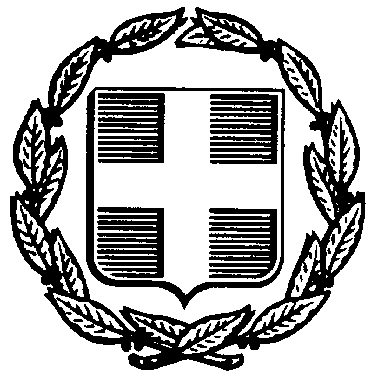 ΕΛΛΗΝΙΚΗ ΔΗΜΟΚΡΑΤΙΑΥΠΟΥΡΓΕΙΟ ΠΑΙΔΕΙΑΣ ΚΑΙ ΘΡΗΣΚΕΥΜΑΤΩΝ,ΠΟΛΙΤΙΣΜΟΥ ΚΑΙ ΑΘΛΗΤΙΣΜΟΥ---ΓΕΝΙΚΗ ΔΙΕΥΘΥΝΣΗ ΔΙΟΙΚΗΣΗΣΠΡΩΤΟΒΑΘΜΙΑΣ & ΔΕΥΤΕΡΟΒΑΘΜΙΑΣ ΕΚΠΑΙΔΕΥΣΗΣΔΙΕΥΘΥΝΣΗ ΠΡΟΣΩΠΙΚΟΥΔΕΥΤΕΡΟΒΑΘΜΙΑΣ ΕΚΠΑΙΔΕΥΣΗΣΤΜΗΜΑ Α΄ ΔΙΟΡΙΣΜΩΝ---Ταχ. Δ/νση:  Ανδρέα Παπανδρέου 37Τ.Κ. – Πόλη:  151 80 - ΜαρούσιE-mail : t09pde1@minedu.gov.gr  Fax: 210 344 2867  Πληροφορίες-Τηλέφωνα :ΕΛΛΗΝΙΚΗ ΔΗΜΟΚΡΑΤΙΑΥΠΟΥΡΓΕΙΟ ΠΑΙΔΕΙΑΣ ΚΑΙ ΘΡΗΣΚΕΥΜΑΤΩΝ,ΠΟΛΙΤΙΣΜΟΥ ΚΑΙ ΑΘΛΗΤΙΣΜΟΥ---ΓΕΝΙΚΗ ΔΙΕΥΘΥΝΣΗ ΔΙΟΙΚΗΣΗΣΠΡΩΤΟΒΑΘΜΙΑΣ & ΔΕΥΤΕΡΟΒΑΘΜΙΑΣ ΕΚΠΑΙΔΕΥΣΗΣΔΙΕΥΘΥΝΣΗ ΠΡΟΣΩΠΙΚΟΥΔΕΥΤΕΡΟΒΑΘΜΙΑΣ ΕΚΠΑΙΔΕΥΣΗΣΤΜΗΜΑ Α΄ ΔΙΟΡΙΣΜΩΝ---Ταχ. Δ/νση:  Ανδρέα Παπανδρέου 37Τ.Κ. – Πόλη:  151 80 - ΜαρούσιE-mail : t09pde1@minedu.gov.gr  Fax: 210 344 2867  Πληροφορίες-Τηλέφωνα :                                   Βαθμός Ασφαλείας :                                                                                                                               Να διατηρηθεί μέχρι :                                                                       Μαρούσι,   10     Οκτωβρίου 2012Αρ. Πρωτ.    123222 /Δ2Βαθμός Προτερ.            ΕΞ. ΕΠΕΙΓΟΝ                                   Βαθμός Ασφαλείας :                                                                                                                               Να διατηρηθεί μέχρι :                                                                       Μαρούσι,   10     Οκτωβρίου 2012Αρ. Πρωτ.    123222 /Δ2Βαθμός Προτερ.            ΕΞ. ΕΠΕΙΓΟΝΕΛΛΗΝΙΚΗ ΔΗΜΟΚΡΑΤΙΑΥΠΟΥΡΓΕΙΟ ΠΑΙΔΕΙΑΣ ΚΑΙ ΘΡΗΣΚΕΥΜΑΤΩΝ,ΠΟΛΙΤΙΣΜΟΥ ΚΑΙ ΑΘΛΗΤΙΣΜΟΥ---ΓΕΝΙΚΗ ΔΙΕΥΘΥΝΣΗ ΔΙΟΙΚΗΣΗΣΠΡΩΤΟΒΑΘΜΙΑΣ & ΔΕΥΤΕΡΟΒΑΘΜΙΑΣ ΕΚΠΑΙΔΕΥΣΗΣΔΙΕΥΘΥΝΣΗ ΠΡΟΣΩΠΙΚΟΥΔΕΥΤΕΡΟΒΑΘΜΙΑΣ ΕΚΠΑΙΔΕΥΣΗΣΤΜΗΜΑ Α΄ ΔΙΟΡΙΣΜΩΝ---Ταχ. Δ/νση:  Ανδρέα Παπανδρέου 37Τ.Κ. – Πόλη:  151 80 - ΜαρούσιE-mail : t09pde1@minedu.gov.gr  Fax: 210 344 2867  Πληροφορίες-Τηλέφωνα :ΕΛΛΗΝΙΚΗ ΔΗΜΟΚΡΑΤΙΑΥΠΟΥΡΓΕΙΟ ΠΑΙΔΕΙΑΣ ΚΑΙ ΘΡΗΣΚΕΥΜΑΤΩΝ,ΠΟΛΙΤΙΣΜΟΥ ΚΑΙ ΑΘΛΗΤΙΣΜΟΥ---ΓΕΝΙΚΗ ΔΙΕΥΘΥΝΣΗ ΔΙΟΙΚΗΣΗΣΠΡΩΤΟΒΑΘΜΙΑΣ & ΔΕΥΤΕΡΟΒΑΘΜΙΑΣ ΕΚΠΑΙΔΕΥΣΗΣΔΙΕΥΘΥΝΣΗ ΠΡΟΣΩΠΙΚΟΥΔΕΥΤΕΡΟΒΑΘΜΙΑΣ ΕΚΠΑΙΔΕΥΣΗΣΤΜΗΜΑ Α΄ ΔΙΟΡΙΣΜΩΝ---Ταχ. Δ/νση:  Ανδρέα Παπανδρέου 37Τ.Κ. – Πόλη:  151 80 - ΜαρούσιE-mail : t09pde1@minedu.gov.gr  Fax: 210 344 2867  Πληροφορίες-Τηλέφωνα :ΠΡΟΣ: Τις Δ/νσεις Β/θμιας Εκπ/σης  Έδρες  τουςΕΛΛΗΝΙΚΗ ΔΗΜΟΚΡΑΤΙΑΥΠΟΥΡΓΕΙΟ ΠΑΙΔΕΙΑΣ ΚΑΙ ΘΡΗΣΚΕΥΜΑΤΩΝ,ΠΟΛΙΤΙΣΜΟΥ ΚΑΙ ΑΘΛΗΤΙΣΜΟΥ---ΓΕΝΙΚΗ ΔΙΕΥΘΥΝΣΗ ΔΙΟΙΚΗΣΗΣΠΡΩΤΟΒΑΘΜΙΑΣ & ΔΕΥΤΕΡΟΒΑΘΜΙΑΣ ΕΚΠΑΙΔΕΥΣΗΣΔΙΕΥΘΥΝΣΗ ΠΡΟΣΩΠΙΚΟΥΔΕΥΤΕΡΟΒΑΘΜΙΑΣ ΕΚΠΑΙΔΕΥΣΗΣΤΜΗΜΑ Α΄ ΔΙΟΡΙΣΜΩΝ---Ταχ. Δ/νση:  Ανδρέα Παπανδρέου 37Τ.Κ. – Πόλη:  151 80 - ΜαρούσιE-mail : t09pde1@minedu.gov.gr  Fax: 210 344 2867  Πληροφορίες-Τηλέφωνα :ΕΛΛΗΝΙΚΗ ΔΗΜΟΚΡΑΤΙΑΥΠΟΥΡΓΕΙΟ ΠΑΙΔΕΙΑΣ ΚΑΙ ΘΡΗΣΚΕΥΜΑΤΩΝ,ΠΟΛΙΤΙΣΜΟΥ ΚΑΙ ΑΘΛΗΤΙΣΜΟΥ---ΓΕΝΙΚΗ ΔΙΕΥΘΥΝΣΗ ΔΙΟΙΚΗΣΗΣΠΡΩΤΟΒΑΘΜΙΑΣ & ΔΕΥΤΕΡΟΒΑΘΜΙΑΣ ΕΚΠΑΙΔΕΥΣΗΣΔΙΕΥΘΥΝΣΗ ΠΡΟΣΩΠΙΚΟΥΔΕΥΤΕΡΟΒΑΘΜΙΑΣ ΕΚΠΑΙΔΕΥΣΗΣΤΜΗΜΑ Α΄ ΔΙΟΡΙΣΜΩΝ---Ταχ. Δ/νση:  Ανδρέα Παπανδρέου 37Τ.Κ. – Πόλη:  151 80 - ΜαρούσιE-mail : t09pde1@minedu.gov.gr  Fax: 210 344 2867  Πληροφορίες-Τηλέφωνα :KOIN:Περιφερειακούς Διευθυντές  Εκπαίδευσης    2.       Ι .Τ.Υ.Ε. «ΔΙΟΦΑΝΤΟΣ»ΘΕΜΑ :Συμπληρωματική πρόσκληση υποψήφιων εκπ/κών, οι οποίοι είναι εγγεγραμμένοι στους πίνακες επιτυχόντων του ΑΣΕΠ του έτους 2008 (αριθμ. 2Π/2008, 3Π/2008 και 5Π/2008 Προκηρύξεις) (ποσοστό 60%), κλάδων/ειδικοτήτων  ΠΕ02, ΠΕ03, ΠΕ04.01, ΠΕ04.02, ΠΕ04.04, ΠΕ04.05, ΠΕ10, ΠΕ12.04, ΠΕ12.05 και ΠΕ12.06, για μόνιμο διορισμό σε κενές οργανικές θέσεις σχολείων Δευτεροβάθμιας Εκπαίδευσης κατά το σχολικό έτος 2012-2013 Συμπληρωματική πρόσκληση υποψήφιων εκπ/κών, οι οποίοι είναι εγγεγραμμένοι στους πίνακες επιτυχόντων του ΑΣΕΠ του έτους 2008 (αριθμ. 2Π/2008, 3Π/2008 και 5Π/2008 Προκηρύξεις) (ποσοστό 60%), κλάδων/ειδικοτήτων  ΠΕ02, ΠΕ03, ΠΕ04.01, ΠΕ04.02, ΠΕ04.04, ΠΕ04.05, ΠΕ10, ΠΕ12.04, ΠΕ12.05 και ΠΕ12.06, για μόνιμο διορισμό σε κενές οργανικές θέσεις σχολείων Δευτεροβάθμιας Εκπαίδευσης κατά το σχολικό έτος 2012-2013 Συμπληρωματική πρόσκληση υποψήφιων εκπ/κών, οι οποίοι είναι εγγεγραμμένοι στους πίνακες επιτυχόντων του ΑΣΕΠ του έτους 2008 (αριθμ. 2Π/2008, 3Π/2008 και 5Π/2008 Προκηρύξεις) (ποσοστό 60%), κλάδων/ειδικοτήτων  ΠΕ02, ΠΕ03, ΠΕ04.01, ΠΕ04.02, ΠΕ04.04, ΠΕ04.05, ΠΕ10, ΠΕ12.04, ΠΕ12.05 και ΠΕ12.06, για μόνιμο διορισμό σε κενές οργανικές θέσεις σχολείων Δευτεροβάθμιας Εκπαίδευσης κατά το σχολικό έτος 2012-2013 Συμπληρωματική πρόσκληση υποψήφιων εκπ/κών, οι οποίοι είναι εγγεγραμμένοι στους πίνακες επιτυχόντων του ΑΣΕΠ του έτους 2008 (αριθμ. 2Π/2008, 3Π/2008 και 5Π/2008 Προκηρύξεις) (ποσοστό 60%), κλάδων/ειδικοτήτων  ΠΕ02, ΠΕ03, ΠΕ04.01, ΠΕ04.02, ΠΕ04.04, ΠΕ04.05, ΠΕ10, ΠΕ12.04, ΠΕ12.05 και ΠΕ12.06, για μόνιμο διορισμό σε κενές οργανικές θέσεις σχολείων Δευτεροβάθμιας Εκπαίδευσης κατά το σχολικό έτος 2012-2013 Ο ΥΦΥΠΟΥΡΓΟΣΘΕΟΔΩΡΟΣ Π. ΠΑΠΑΘΕΟΔΩΡΟΥΑΙΤΗΣΗ – ΔΗΛΩΣΗ ΠΡΟΤΙΜΗΣΕΩΝ ΥΠΟΨΗΦΙΩΝ ΕΚΠΑΙΔΕΥΤΙΚΩΝ ΤΗΣ ΔΕΥΤΕΡΟΒΑΘΜΙΑΣ ΕΚΠΑΙΔΕΥΣΗΣ ΓΙΑ ΜΟΝΙΜΟ ΔΙΟΡΙΣΜΟ ΣΧΟΛΙΚΟΥ ΕΤΟΥΣ 2012-2013Της  αριθμ.        123222 /Δ2/10-10-2012 (ΑΔΑ: Β4379-ΟΩΙ) εγκυκλίου του ΥΠΑΙΘΠΑ(επέχει θέση Υπεύθυνης Δήλωσης του Ν.1599/86)Δηλώνω υπεύθυνα και εν γνώσει των συνεπειών του άρθρου 8 του Ν.1599/86 ότι:1. Δεν υπηρετώ σε θέση μόνιμου εκπαιδευτικού της ημεδαπής ή της αλλοδαπής.2. Δεν απολύθηκα από θέση δημόσιας υπηρεσίας ή Ο.Τ.Α. ή άλλου νομικού προσώπου του δημοσίου τομέα, λόγω επιβολής της  πειθαρχικής ποινής της οριστικής παύσης ή λόγω καταγγελίας της σύμβασης εργασίας για σπουδαίο λόγο, οφειλόμενο σε υπαιτιότητά μου, ή ότι, σε αντίθετη περίπτωση, έχει παρέλθει πενταετία από την απόλυση.3. Δεν εμπίπτω στα κωλύματα διορισμού του άρθρου 8 του Ν.3528/2007 (Υπαλληλικός Κώδικας).4. Δεν διώκομαι  ως φυγόδικος ή φυγόποινος.5. α. Δεν είμαι ιδιοκτήτης φροντιστηρίου, ούτε διδάσκω, δεν είμαι μέτοχος σε εταιρεία κατά τις διατάξεις του Υ.Κ., ούτε έχω οποιαδήποτε εμπορική ιδιότητα .β. Είμαι ιδιοκτήτης φροντιστηρίου / διδάσκω / είμαι μέτοχος σε εταιρεία κατά τις διατάξεις του Υπαλληλικού κώδικα / έχω οποιαδήποτε εμπορική ιδιότητα και θα παραιτηθώ ή θα αναστείλω τη λειτουργία των επιχειρήσεών μου πριν την ανάληψη υπηρεσίας ως εκπαιδευτικού .6. Είμαι υγιής και θα υποβάλω το πιστοποιητικό υγείας από Πρωτοβάθμια Υγειονομική Επιτροπή κατά την ανάληψη υπηρεσίας.7. Γνωρίζω ότι αν δεν αναλάβω για οποιονδήποτε λόγο υπηρεσία εντός της προθεσμίας που ορίζεται κατά την ανακοίνωση του διορισμού μου ή παραιτηθώ μέσα σ’ ένα χρόνο από την ημερομηνία δημοσίευσης στην Εφημερίδα της Κυβερνήσεως της απόφασης διορισμού μου, δεν έχω δικαίωμα να ενταχθώ στο μέλλον σε πίνακες αναπληρωτών.8.  Έχω εκπληρώσει τις στρατιωτικές μου υποχρεώσεις / Έχω νόμιμα απαλλαγεί από αυτές. 9. Έχω διαβάσει την αριθμ.  123222/Δ2/10-10-2012 (ΑΔΑ: Β4379-ΟΩΙ) εγκύκλιο του ΥΠΑΙΘΠΑ & ενημερωθεί για τις κατά περίπτωση   ισχύουσες νομικές διατάξεις.  Υποβάλλω, δε, συνημμένα όλα τα δικαιολογητικά που απαιτούνται βάσει της εν λόγω εγκυκλίου.Δηλώνω υπεύθυνα και εν γνώσει των συνεπειών του άρθρου 8 του Ν.1599/86 ότι:1. Δεν υπηρετώ σε θέση μόνιμου εκπαιδευτικού της ημεδαπής ή της αλλοδαπής.2. Δεν απολύθηκα από θέση δημόσιας υπηρεσίας ή Ο.Τ.Α. ή άλλου νομικού προσώπου του δημοσίου τομέα, λόγω επιβολής της  πειθαρχικής ποινής της οριστικής παύσης ή λόγω καταγγελίας της σύμβασης εργασίας για σπουδαίο λόγο, οφειλόμενο σε υπαιτιότητά μου, ή ότι, σε αντίθετη περίπτωση, έχει παρέλθει πενταετία από την απόλυση.3. Δεν εμπίπτω στα κωλύματα διορισμού του άρθρου 8 του Ν.3528/2007 (Υπαλληλικός Κώδικας).4. Δεν διώκομαι  ως φυγόδικος ή φυγόποινος.5. α. Δεν είμαι ιδιοκτήτης φροντιστηρίου, ούτε διδάσκω, δεν είμαι μέτοχος σε εταιρεία κατά τις διατάξεις του Υ.Κ., ούτε έχω οποιαδήποτε εμπορική ιδιότητα .β. Είμαι ιδιοκτήτης φροντιστηρίου / διδάσκω / είμαι μέτοχος σε εταιρεία κατά τις διατάξεις του Υπαλληλικού κώδικα / έχω οποιαδήποτε εμπορική ιδιότητα και θα παραιτηθώ ή θα αναστείλω τη λειτουργία των επιχειρήσεών μου πριν την ανάληψη υπηρεσίας ως εκπαιδευτικού .6. Είμαι υγιής και θα υποβάλω το πιστοποιητικό υγείας από Πρωτοβάθμια Υγειονομική Επιτροπή κατά την ανάληψη υπηρεσίας.7. Γνωρίζω ότι αν δεν αναλάβω για οποιονδήποτε λόγο υπηρεσία εντός της προθεσμίας που ορίζεται κατά την ανακοίνωση του διορισμού μου ή παραιτηθώ μέσα σ’ ένα χρόνο από την ημερομηνία δημοσίευσης στην Εφημερίδα της Κυβερνήσεως της απόφασης διορισμού μου, δεν έχω δικαίωμα να ενταχθώ στο μέλλον σε πίνακες αναπληρωτών.8.  Έχω εκπληρώσει τις στρατιωτικές μου υποχρεώσεις / Έχω νόμιμα απαλλαγεί από αυτές. 9. Έχω διαβάσει την αριθμ.  123222/Δ2/10-10-2012 (ΑΔΑ: Β4379-ΟΩΙ) εγκύκλιο του ΥΠΑΙΘΠΑ & ενημερωθεί για τις κατά περίπτωση   ισχύουσες νομικές διατάξεις.  Υποβάλλω, δε, συνημμένα όλα τα δικαιολογητικά που απαιτούνται βάσει της εν λόγω εγκυκλίου.Δηλώνω υπεύθυνα και εν γνώσει των συνεπειών του άρθρου 8 του Ν.1599/86 ότι:1. Δεν υπηρετώ σε θέση μόνιμου εκπαιδευτικού της ημεδαπής ή της αλλοδαπής.2. Δεν απολύθηκα από θέση δημόσιας υπηρεσίας ή Ο.Τ.Α. ή άλλου νομικού προσώπου του δημοσίου τομέα, λόγω επιβολής της  πειθαρχικής ποινής της οριστικής παύσης ή λόγω καταγγελίας της σύμβασης εργασίας για σπουδαίο λόγο, οφειλόμενο σε υπαιτιότητά μου, ή ότι, σε αντίθετη περίπτωση, έχει παρέλθει πενταετία από την απόλυση.3. Δεν εμπίπτω στα κωλύματα διορισμού του άρθρου 8 του Ν.3528/2007 (Υπαλληλικός Κώδικας).4. Δεν διώκομαι  ως φυγόδικος ή φυγόποινος.5. α. Δεν είμαι ιδιοκτήτης φροντιστηρίου, ούτε διδάσκω, δεν είμαι μέτοχος σε εταιρεία κατά τις διατάξεις του Υ.Κ., ούτε έχω οποιαδήποτε εμπορική ιδιότητα .β. Είμαι ιδιοκτήτης φροντιστηρίου / διδάσκω / είμαι μέτοχος σε εταιρεία κατά τις διατάξεις του Υπαλληλικού κώδικα / έχω οποιαδήποτε εμπορική ιδιότητα και θα παραιτηθώ ή θα αναστείλω τη λειτουργία των επιχειρήσεών μου πριν την ανάληψη υπηρεσίας ως εκπαιδευτικού .6. Είμαι υγιής και θα υποβάλω το πιστοποιητικό υγείας από Πρωτοβάθμια Υγειονομική Επιτροπή κατά την ανάληψη υπηρεσίας.7. Γνωρίζω ότι αν δεν αναλάβω για οποιονδήποτε λόγο υπηρεσία εντός της προθεσμίας που ορίζεται κατά την ανακοίνωση του διορισμού μου ή παραιτηθώ μέσα σ’ ένα χρόνο από την ημερομηνία δημοσίευσης στην Εφημερίδα της Κυβερνήσεως της απόφασης διορισμού μου, δεν έχω δικαίωμα να ενταχθώ στο μέλλον σε πίνακες αναπληρωτών.8.  Έχω εκπληρώσει τις στρατιωτικές μου υποχρεώσεις / Έχω νόμιμα απαλλαγεί από αυτές. 9. Έχω διαβάσει την αριθμ.  123222/Δ2/10-10-2012 (ΑΔΑ: Β4379-ΟΩΙ) εγκύκλιο του ΥΠΑΙΘΠΑ & ενημερωθεί για τις κατά περίπτωση   ισχύουσες νομικές διατάξεις.  Υποβάλλω, δε, συνημμένα όλα τα δικαιολογητικά που απαιτούνται βάσει της εν λόγω εγκυκλίου.Δηλώνω υπεύθυνα και εν γνώσει των συνεπειών του άρθρου 8 του Ν.1599/86 ότι:1. Δεν υπηρετώ σε θέση μόνιμου εκπαιδευτικού της ημεδαπής ή της αλλοδαπής.2. Δεν απολύθηκα από θέση δημόσιας υπηρεσίας ή Ο.Τ.Α. ή άλλου νομικού προσώπου του δημοσίου τομέα, λόγω επιβολής της  πειθαρχικής ποινής της οριστικής παύσης ή λόγω καταγγελίας της σύμβασης εργασίας για σπουδαίο λόγο, οφειλόμενο σε υπαιτιότητά μου, ή ότι, σε αντίθετη περίπτωση, έχει παρέλθει πενταετία από την απόλυση.3. Δεν εμπίπτω στα κωλύματα διορισμού του άρθρου 8 του Ν.3528/2007 (Υπαλληλικός Κώδικας).4. Δεν διώκομαι  ως φυγόδικος ή φυγόποινος.5. α. Δεν είμαι ιδιοκτήτης φροντιστηρίου, ούτε διδάσκω, δεν είμαι μέτοχος σε εταιρεία κατά τις διατάξεις του Υ.Κ., ούτε έχω οποιαδήποτε εμπορική ιδιότητα .β. Είμαι ιδιοκτήτης φροντιστηρίου / διδάσκω / είμαι μέτοχος σε εταιρεία κατά τις διατάξεις του Υπαλληλικού κώδικα / έχω οποιαδήποτε εμπορική ιδιότητα και θα παραιτηθώ ή θα αναστείλω τη λειτουργία των επιχειρήσεών μου πριν την ανάληψη υπηρεσίας ως εκπαιδευτικού .6. Είμαι υγιής και θα υποβάλω το πιστοποιητικό υγείας από Πρωτοβάθμια Υγειονομική Επιτροπή κατά την ανάληψη υπηρεσίας.7. Γνωρίζω ότι αν δεν αναλάβω για οποιονδήποτε λόγο υπηρεσία εντός της προθεσμίας που ορίζεται κατά την ανακοίνωση του διορισμού μου ή παραιτηθώ μέσα σ’ ένα χρόνο από την ημερομηνία δημοσίευσης στην Εφημερίδα της Κυβερνήσεως της απόφασης διορισμού μου, δεν έχω δικαίωμα να ενταχθώ στο μέλλον σε πίνακες αναπληρωτών.8.  Έχω εκπληρώσει τις στρατιωτικές μου υποχρεώσεις / Έχω νόμιμα απαλλαγεί από αυτές. 9. Έχω διαβάσει την αριθμ.  123222/Δ2/10-10-2012 (ΑΔΑ: Β4379-ΟΩΙ) εγκύκλιο του ΥΠΑΙΘΠΑ & ενημερωθεί για τις κατά περίπτωση   ισχύουσες νομικές διατάξεις.  Υποβάλλω, δε, συνημμένα όλα τα δικαιολογητικά που απαιτούνται βάσει της εν λόγω εγκυκλίου.ΔΙΕΥΘΥΝΣΗΟΝΟΜΑΤΕΠΩΝΥΜΟ ΚΑΤΑΧΩΡΗΤΗΟ/Η   ΑΙΤΩΝ/ΟΥΣΑΥπογραφήΥπογραφήΥπογραφήΑ/ΑΕΠΩΝΥΜΟΟΝΟΜΑΠΑΤΡ/ΜΟΣΕΙΡΑ ΚΑΤAΤΑΞΗΣΤΕΛΙΚΟΣ ΣΥΝΟΛ. ΒΑΘΜΟΣ1ΚΟΥΤΗΘΕΟΦΑΝΙΑΙΣΙ48173,732ΕΥΣΤΑΘΙΟΥ - ΣΕΛΑΧΑΑΙΚΑΤΕΡΙΝΗΠΑΝ48273,723ΜΠΑΚΟΥΑΓΓΕΛΙΚΗΧΡΗ48373,71Α/ΑΕΠΩΝΥΜΟΟΝΟΜΑΠΑΤΡ/ΜΟΣΕΙΡΑ ΚΑΤAΤΑΞΗΣΤΕΛΙΚΟΣ ΣΥΝΟΛ. ΒΑΘΜΟΣ1ΠΑΛΑΜΠΟΥΓΙΟΥΚΗΚΥΡΙΑΚΗΑΘΑ27162,582ΣΤΡΑΤΗΣΔΗΜΗΤΡΙΟΣΕΥΑ27262,483ΚΑΤΣΙΠΗΣΝΙΚΟΛΑΟΣΔΗΜ27362,454ΠΑΠΑΔΟΠΟΥΛΟΣΓΕΩΡΓΙΟΣΙΩΑ27462,445ΒΑΓΕΝΑΚΥΡΙΑΚΗΤΡΥ27562,446ΜΑΓΚΟΥΦΗΣΚΩΝΣΤΑΝΤΙΝΟΣΕΥΘ27662,437ΜΑΤΕΝΤΣΙΔΟΥΧΡΙΣΤΙΑΝΑΓΕΩ27762,418ΚΑΡΑΝΙΚΟΛΑΣΚΩΝΣΤΑΝΤΙΝΟΣΑΝΔ27862,419ΔΡΑΜΟΥΝΤΑΝΗΜΑΡΙΑΠΑΝ27962,4110ΠΙΣΤΟΛΑΘΕΟΔΩΡΑΔΗΜ28062,3611ΤΖΑΝΕΤΑΚΗΜΑΡΙΑΓΕΩ28162,3512ΔΡΑΚΟΠΟΥΛΟΣΛΑΜΠΡΟΣΓΕΩ28262,3413ΠΙΠΠΑΣΑΧΙΛΛΕΥΣΓΕΩ28362,3114ΑΝΤΩΝΟΠΟΥΛΟΣΝΙΚΟΛΑΟΣΔΗΜ28562,30Α/ΑΕΠΩΝΥΜΟΟΝΟΜΑΠΑΤΡ/ΜΟΣΕΙΡΑ ΚΑΤAΤΑΞΗΣΤΕΛΙΚΟΣ ΣΥΝΟΛ. ΒΑΘΜΟΣ1ΚΩΤΟΥΛΑΣΧΑΡΑΛΑΜΠΟΣΔΗΜ15777,222ΤΖΑΓΚΑΡΑΚΗΙΩΑΝΝΑΓΕΩ15877,193ΓΙΑΝΝΑΚΕΑΣΣΤΥΛΙΑΝΟΣΣΩΤ15977,134ΓΕΩΡΓΑΚΟΠΟΥΛΟΥΑΝΑΣΤΑΣΙΑΚΩΝ16077.135ΚΟΥΚΙΟΓΛΟΥΣΤΑΥΡΟΣΑΝΑ16177,16ΕΜΜΑΝΟΥΗΛΣΤΑΜΑΤΗΣΣΑΒ16277,097ΜΠΟΥΚΟΜΑΝΗΛΑΜΠΡΙΝΗΕΥΑ16377,098ΟΙΚΟΝΟΜΟΥΒΑΣΙΛΕΙΟΣΚΩΝ16477,079ΣΦΟΥΝΗΣΑΝΤΩΝΙΟΣΔΗΜ16577,06Α/ΑΕΠΩΝΥΜΟΟΝΟΜΑΠΑΤΡ/ΜΟΣΕΙΡΑ
ΚΑΤAΤΑΞΗΣΤΕΛΙΚΟΣ ΣΥΝΟΛ. ΒΑΘΜΟΣ1ΖΑΡΚΑΔΟΥΛΑΣΣΕΡΑΦΕΙΜΚΩΝ7978,352ΝΑΟΥΜΦΩΤΕΙΝΗΧΡΗ8078,273ΠΑΠΑΛΕΞΗΣΟΦΙΑΒΑΣ8178,244ΤΖΙΜΑΘΕΟΔΩΡΑΔΗΜ8278,195ΜΟΥΣΕΛΙΜΗΓΕΩΡΓΙΑΙΩΑ8378,03Α/ΑΕΠΩΝΥΜΟΟΝΟΜΑΠΑΤΡ/ΜΟΣΕΙΡΑ
ΚΑΤAΤΑΞΗΣΤΕΛΙΚΟΣ ΣΥΝΟΛ. ΒΑΘΜΟΣ1ΔΗΜΗΤΡΙΑΔΗΣΙΩΑΝΝΗΣΣΑΒ54722ΜΑΚΡΥΓΕΩΡΓΑΚΗΜΑΡΙΑΓΕΩ5571,98Α/ΑΕΠΩΝΥΜΟΟΝΟΜΑΠΑΤΡ/ΜΟΣΕΙΡΑ
ΚΑΤAΤΑΞΗΣΤΕΛΙΚΟΣ ΣΥΝΟΛ. ΒΑΘΜΟΣ1ΜΑΣΤΡΟΓΑΛΙΑΠΑΝΑΓΙΩΤΑΓΡΗ2674,922ΛΕΟΝΤΑΚΙΑΝΑΚΟΣΓΕΩΡΓΙΟΣΜΙΧ2774,87Α/ΑΕΠΩΝΥΜΟΟΝΟΜΑΠΑΤΡ/ΜΟΣΕΙΡΑ
ΚΑΤAΤΑΞΗΣΤΕΛΙΚΟΣ ΣΥΝΟΛ. ΒΑΘΜΟΣ1ΣΑΒΒΙΔΗΣΣΩΤΗΡΙΟΣΣΑΒ1377,39Α/ΑΕΠΩΝΥΜΟΟΝΟΜΑΠΑΤΡ/ΜΟΣΕΙΡΑ
ΚΑΤAΤΑΞΗΣΤΕΛΙΚΟΣ ΣΥΝΟΛ. ΒΑΘΜΟΣ1ΣΤΡΩΤΟΣΓΕΩΡΓΙΟΣΙΩΑ16712ΚΑΛΑΙΤΖΙΔΗΣΑΝΑΣΤΑΣΙΟΣΑΝΤ1770,65Α/ΑΕΠΩΝΥΜΟΟΝΟΜΑΠΑΤΡ/ΜΟΣΕΙΡΑ
ΚΑΤAΤΑΞΗΣΤΕΛΙΚΟΣ ΣΥΝΟΛ. ΒΑΘΜΟΣ1ΣΟΥΡΤΖΗΣΦΩΤΙΟΣΑΝΑ1381,662ΦΕΡΛΕΣΧΡΗΣΤΟΣΙΩΑ1481,473ΤΣΑΝΙΔΗΣΓΕΩΡΓΙΟΣΧΡΗ1581,284ΧΑΛΚΙΑΣΚΩΝΣΤΑΝΤΙΝΟΣΦΩΤ1680,98Α/ΑΕΠΩΝΥΜΟΟΝΟΜΑΠΑΤΡ/ΜΟΣΕΙΡΑ
ΚΑΤAΤΑΞΗΣΤΕΛΙΚΟΣ ΣΥΝΟΛ. ΒΑΘΜΟΣ1ΚΟΥΛΟΓΛΟΥΑΝΤΩΝΙΟΣΑΛΚ1361,22ΕΥΘΥΜΙΟΥΕΥΑΓΓΕΛΟΣΑΛΕ1460,553ΤΣΙΑΚΜΑΚΗΣΚΥΡΙΑΚΟΣΑΠΟ1659,74